ONLINE ENTRIES CLOSE Wednesday 18th May 2022(or when number limit is reached)
BELCONNEN DOG OBEDIENCE CLUB
SINGLE TRICK DOG TEST
Sunday 21st May 2022
Club Grounds, 1 Morisset Road, Mitchell, ACT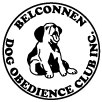 
Judges and ClassesTrial Details
Test Commences not before 1pm  
Check In 12:15 pm to 12:45pmEntries and PaymentEntries via k9entries.comOnline Entries strongly preferred. Entry numbers will be restricted to no more than 30 dogs per class.
The Club reserves the right to make any changes that will ensure the smooth conduct of the trial, to
substitute or appoint additional judges, to accept or reject entries and to adjust the starting times for each ring. Dogs ACT Regulations allow contracted judges to compete in the trials provided they do not do so in the classes they have been contracted to judge.
COVID-19: These trials shall be conducted in accordance with the recommendations of Dogs ACT and the ANKC, and any additional requirements of this club which will be available on the Club’s Facebook Page and will be made available to all entrants. All officials, competitors and attendees shall agree to abide by the recommendations relating to conduct of the trials and agree to follow the directions of Club Officials in relation to enforcing the requirements.Daphne SellwoodNiccola HardarkerTD All classesStarters, Novice, Intermediate, Advance, Entry Fee $12 per entryCatalogue Included in the entry fee and will be available via k9 entries. Please include an email address on all entry forms.
Trick Dog Competition Manager, PO Box 879 Mitchell ACT 2911
dwd@bdoc.asn.au
1st place, 2nd place, and 3rd place ribbons for qualifying scores only